安徽商贸职业技术学院职业技能等级证书师资团队申报书教务处2021年印制一、团队基本信息二、团队主要成员注：团队主要成员人数可根据需要调整，所获职业技能等级证书需提供扫描件作为佐证材料三、团队主要业绩四、团队建设规划五、推荐意见附件：职业技能等级证书师资团队申报
佐证材料成员1：XX取得的电子商务数据分析职业技能等级证书培训讲师证书（中级）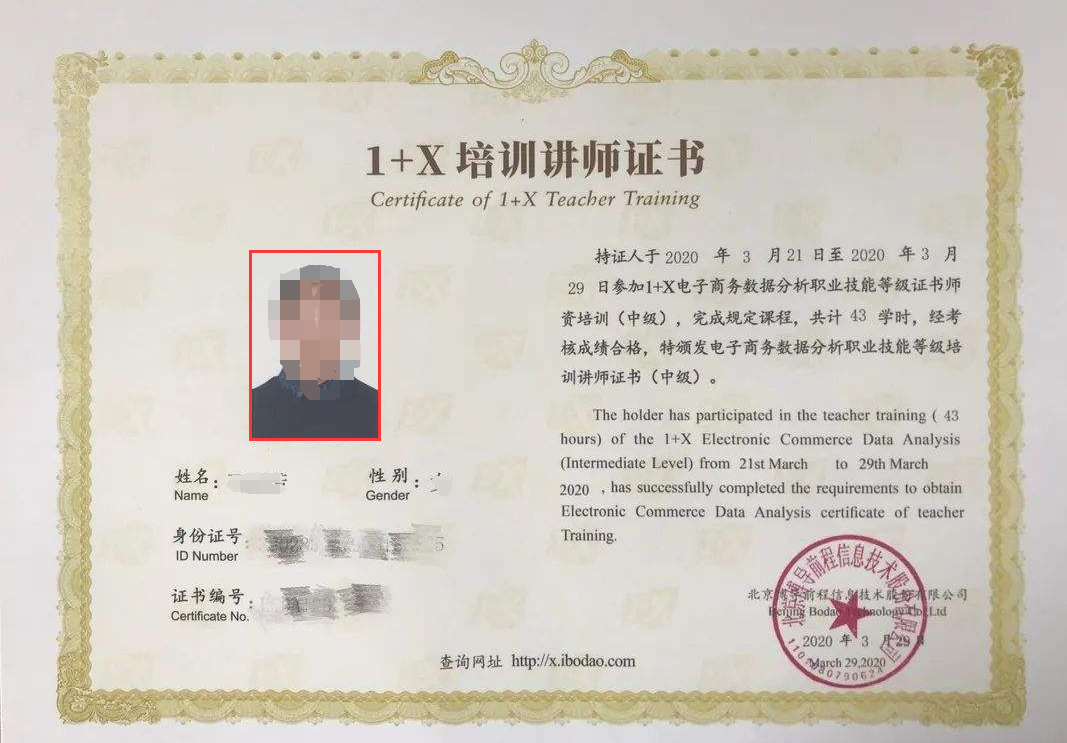 成员2：XX取得的物流管理职业技能等级证书（中级）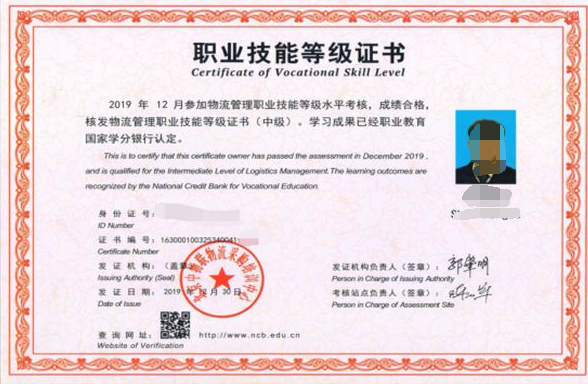 团队名称：团队负责人：联系方式：所在部门：申报日期：团队名称团队人数职业技能等级证书名称主要负责人姓名出生年月职称职务序号姓  名出生年月职称/职务所获职业技能等级证书含负责人（主要包括但不仅限于团队成员师资力量、已开展1+X试点证书工作综述、学生考证通过率以及成员参加的培训评价组织组织的师资培训等情况）（主要包括人才培养方案制定、“书证融通”课程体系构建、课程资源开发、人才评价模式创新等方面）二级教学单位意见单位公章   年    月    日专家意见专家组签字：学校意见单位公章   年    月    日